ЧЕРКАСЬКА МІСЬКА РАДА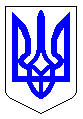 ЧЕРКАСЬКА МІСЬКА РАДАВИКОНАВЧИЙ КОМІТЕТРІШЕННЯВід 20.03.2020 № 258Про зупинення роботи міського  пасажирського транспорту  Відповідно до статті 30 Закону України «Про захист населення від інфекційних хвороб», статті 32 Закону України «Про місцеве самоврядування в Україні», враховуючи постанову Кабінету Міністрів України від 11 березня 2020 року № 211 «Про запобігання поширенню на території України коронавірусу COVID – 19» (зі змінами), протокол місцевої комісії з питань техногенно-екологічної безпеки та надзвичайних ситуацій від 20.03.2020 №6, виконком міської ради ВИРІШИВ: Зупинити на території м. Черкаси роботу міського автомобільного та електричного пасажирського транспорту (окрім регулярних спеціальних перевезень) з 21 березня 2020 року до прийняття особливого рішення. Оприлюднити це рішення в засобах масової інформації.  Контроль за виконанням цього рішення покласти на заступника міського голови з питань діяльності виконавчих органів ради Бордунос Л.І.  Міський голова                                                                            А.В. Бондаренко 